9	النظر في تقرير مدير مكتب الاتصالات الراديوية وإقراره، وفقاً للمادة 7 من اتفاقية الاتحاد؛1.9	بشأن أنشطة قطاع الاتصالات الراديوية بالاتحاد منذ المؤتمر العالمي للاتصالات الراديوية لعام 2019:(1.9-أ) 	استعراض نتائج الدراسات المتعلقة بالخصائص التقنية والتشغيلية لأجهزة استشعار الأحوال الجوية الفضائية ومتطلباتها من الطيف وتسميات الخدمات الراديوية المناسبة لها، وفقاً للقرار 657 (Rev.WRC-19)، بُغية منحها الاعتراف والحماية على النحو المناسب في لوائح الراديو دون فرض قيود إضافية على الخدمات القائمة؛القرار 657 (Rev.WRC-19) - حماية أجهزة استشعار الأحوال الجوية الفضائية المعتمِدة على الطيف والمستخدَمة لأغراض التنبؤ والإنذار على الصعيد العالميمقدمةوُضع بند جدول الأعمال 1.9، الموضوع أ) (القرار 657 (Rev.WRC-19)) بهدف وصف الاعتراف والحماية المناسبين الواجب منحهما لأجهزة استشعار الأحوال الجوية الفضائية في لوائح الراديو دون فرض قيود إضافية على الخدمات القائمة.وفي الوقت نفسه، وضع المؤتمر WRC-19 بندا لجدول الأعمال التمهيدي للمؤتمر WRC-27، وهو البند 6.2 من جدول الأعمال التمهيدي لمواصلة دراسة الموضوع أ) من البند 1.9 من جدول أعمال المؤتمر WRC-23.المقترحتؤيد الصين المقترح المشترك الذي قدمته جماعة آسيا والمحيط الهادئ للاتصالات بشأن هذا البند من جدول الأعمال.وتؤيد الصين مواصلة الدراسات الجارية في إطار قطاع الاتصالات الراديوية بشأن أجهزة استشعار الأحوال الجوية الفضائية، في إطار الموضوع أ) من البند 1.9 من جدول أعمال المؤتمر WRC-23، من خلال إدراج بند جديد في جدول أعمال المؤتمر WRC-27، مع الحرص على عدم فرض قيود إضافية على الخدمات القائمة.NOC	CHN/111A24A1/1الفصـل Iالمصطلحات والخصائص التقنيةــــــــــــــــــــــــــــــــــــــــــــــــــــــــــــــــــــــــــــــــــــــــــــــــ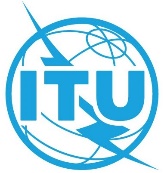 المؤتمر العالمي للاتصالات الراديوية (WRC-23)دبي، 20 نوفمبر – 15 ديسمبر 2023المؤتمر العالمي للاتصالات الراديوية (WRC-23)دبي، 20 نوفمبر – 15 ديسمبر 2023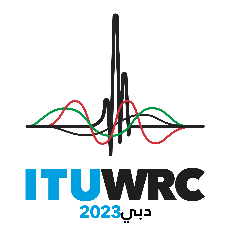 الجلسة العامةالجلسة العامةالإضافة1
للوثيقة 111(Add.24)-Aالإضافة1
للوثيقة 111(Add.24)-A29 أكتوبر 202329 أكتوبر 2023الأصل: بالصينيةالأصل: بالصينيةجمهورية الصين الشعبيةجمهورية الصين الشعبيةجمهورية الصين الشعبيةجمهورية الصين الشعبيةمقترحات بشأن أعمال المؤتمرمقترحات بشأن أعمال المؤتمرمقترحات بشأن أعمال المؤتمرمقترحات بشأن أعمال المؤتمر‎‎‎‎‎‎‎‎‎‎‎‎ بند جدول الأعمال 1.9(1.9-أ)‎‎‎‎‎‎‎‎‎‎‎‎ بند جدول الأعمال 1.9(1.9-أ)‎‎‎‎‎‎‎‎‎‎‎‎ بند جدول الأعمال 1.9(1.9-أ)‎‎‎‎‎‎‎‎‎‎‎‎ بند جدول الأعمال 1.9(1.9-أ)